           INFORMASJON OM E-LÅS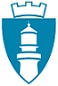 Overgang til elektronisk lås på nøkkelbokserLindesnes Kommune innfører nå elektronisk nøkler til å låse opp nøkkelboksene til brukere som har trygghetsalarm. Målet er å øke sikkerheten i forbindelse med nøkkelhåndtering. Hvordan fungerer dette: Hjelpemiddeltekniker monterer en elektronisk låssylinder på nøkkelboksene som brukerne har allerede i dag. Vi i hjemmesykepleien vil da bruke arbeidstelefonen for å åpne nøkkelboksen.  Dette gjøres ved at vi hver morgen henter inn nøklene elektronisk på arbeidstelefonene (via en app som DDV har lagt inn på telefonene). Nå er nøklene tilgjengelig gjennom hele vakten på telefonen. For å låse opp nøkkelboksen, må du holde telefonen inntil boksen. Datasystemet loggfører alle som åpner de ulike nøkkelboksene. Opplæring: Det vil bli satt opp nøkkelbokser på alle avdelinger i desember, slik at dere kan se hvordan dette fungerer, og blir trygg på bruken. Igangsettelse: Vi vil starte med montering i februar 2021. Avdelingsleder